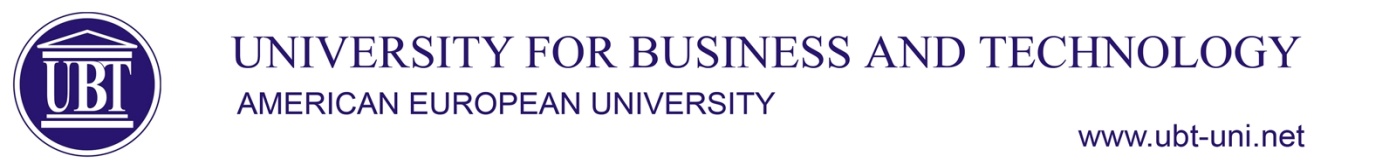 …………………………………………………………………………………………………………………………………………………………SyllabusBSc Media and communicationSubjectInternship in TV and RadioInternship in TV and RadioInternship in TV and RadioInternship in TV and RadioSubjectTypeSemesterECTSCodeSubjectObligatory (O)5390PTR307Course LecturerMA Shkodran GajrakuMA Shkodran GajrakuMA Shkodran GajrakuMA Shkodran GajrakuCourse AssistantCourse TutorAims and ObjectivesThis course aims to teach students to prepare news, chronicles and live TV shows. Students will have the chance to record and present their stories in TV and radio studios. This course offers the possibility for students to practice  the working process in broadcast media in newsrooms and other programs while working as journalists, correspondents and authors of different shows. This course aims to teach students to prepare news, chronicles and live TV shows. Students will have the chance to record and present their stories in TV and radio studios. This course offers the possibility for students to practice  the working process in broadcast media in newsrooms and other programs while working as journalists, correspondents and authors of different shows. This course aims to teach students to prepare news, chronicles and live TV shows. Students will have the chance to record and present their stories in TV and radio studios. This course offers the possibility for students to practice  the working process in broadcast media in newsrooms and other programs while working as journalists, correspondents and authors of different shows. This course aims to teach students to prepare news, chronicles and live TV shows. Students will have the chance to record and present their stories in TV and radio studios. This course offers the possibility for students to practice  the working process in broadcast media in newsrooms and other programs while working as journalists, correspondents and authors of different shows. Learning OutcomesDuring this course students with get knowledge, especially, about the practical issues regarding the working process in TV and radio as: journalists, authors, moderators and editors of different programs. It’s expected that they will be able to cover daily events, to report from the field, to write and edit their stories, as well as presenting live shows and news programs.During this course students with get knowledge, especially, about the practical issues regarding the working process in TV and radio as: journalists, authors, moderators and editors of different programs. It’s expected that they will be able to cover daily events, to report from the field, to write and edit their stories, as well as presenting live shows and news programs.During this course students with get knowledge, especially, about the practical issues regarding the working process in TV and radio as: journalists, authors, moderators and editors of different programs. It’s expected that they will be able to cover daily events, to report from the field, to write and edit their stories, as well as presenting live shows and news programs.During this course students with get knowledge, especially, about the practical issues regarding the working process in TV and radio as: journalists, authors, moderators and editors of different programs. It’s expected that they will be able to cover daily events, to report from the field, to write and edit their stories, as well as presenting live shows and news programs.Course ContentCourse PlanCourse PlanCourse PlanWeekCourse ContentIntroduction  to the course Introduction  to the course Introduction  to the course 1Course ContentTV and Radio News – from planning to broadcasting TV and Radio News – from planning to broadcasting TV and Radio News – from planning to broadcasting 2Course ContentStory – from idea to preparationStory – from idea to preparationStory – from idea to preparation3Course ContentApproach to sources (video, audio)Approach to sources (video, audio)Approach to sources (video, audio)4Course ContentInterviews in TV and radio studiosInterviews in TV and radio studiosInterviews in TV and radio studios5Course ContentWorking in a newsroom Working in a newsroom Working in a newsroom 6Course ContentReporting from the field                  Reporting from the field                  Reporting from the field                  7Course ContentWorking as a correspondentWorking as a correspondentWorking as a correspondent8Course ContentHow to prepare a chronicle for TV and radioHow to prepare a chronicle for TV and radioHow to prepare a chronicle for TV and radio9Course ContentHow to select the video /audio for a storyHow to select the video /audio for a storyHow to select the video /audio for a story10Course ContentChronicle montage/editingChronicle montage/editingChronicle montage/editing11Course ContentEditing a news programEditing a news programEditing a news program12Course ContentPresenting live TV and radio showsPresenting live TV and radio showsPresenting live TV and radio shows13                            Course ContentCommunication with audiencesCommunication with audiencesCommunication with audiences14Course ContentPresenting the stories prepared by studentsPresenting the stories prepared by studentsPresenting the stories prepared by students            15Teaching/Learning MethodsTeaching/Learning ActivityTeaching/Learning ActivityTeaching/Learning ActivityWeight (%)Teaching/Learning MethodsLecturesLecturesLectures10%Teaching/Learning MethodsPractical work in studio Practical work in the fieldPractical work in studio Practical work in the fieldPractical work in studio Practical work in the field60%30%Assessment MethodsAssessment ActivityNumberWeekWeight (%)Assessment MethodsActive participation in lectures and practical work in studio1-1550%Assessment MethodsPreparation of two stories for TV and one for radio programs2-1550%Assessment MethodsAssessment MethodsCourse resourcesResourcesResourcesResourcesNumberCourse resourcesClassroom Classroom Classroom 1Course resourcesProjectorProjectorProjector            1Course resourcesCamera/voice recorderCamera/voice recorderCamera/voice recorder1Course resourcesTV studio     Radio studio                                                                 TV studio     Radio studio                                                                 TV studio     Radio studio                                                                 11ECTS WorkloadActivityActivityWeekly hrsTotal workloadECTS WorkloadPractice in TV and radio studioPractice in TV and radio studio2223022ECTS WorkloadWriting TV and radio storiesWriting TV and radio stories2302ECTS WorkloadPresenting stories and programsPresenting stories and programs115ECTS WorkloadECTS WorkloadLiterature/ReferencesAndrew Boyd (2001) Broadcast Journalism, Tehniques of Radio and Television News, Focal PressNeil Evertton (1999), Making Television News, Reuters FoundationPeter Hüllen / Thorsten Karg (2013), Manual for Radio Journalists, Deutsche Welle Bill Kovach, Tom Rosenstiel (2009) “Elementët e gazetarisë”, TiranëAndrew Boyd (2001) Broadcast Journalism, Tehniques of Radio and Television News, Focal PressNeil Evertton (1999), Making Television News, Reuters FoundationPeter Hüllen / Thorsten Karg (2013), Manual for Radio Journalists, Deutsche Welle Bill Kovach, Tom Rosenstiel (2009) “Elementët e gazetarisë”, TiranëAndrew Boyd (2001) Broadcast Journalism, Tehniques of Radio and Television News, Focal PressNeil Evertton (1999), Making Television News, Reuters FoundationPeter Hüllen / Thorsten Karg (2013), Manual for Radio Journalists, Deutsche Welle Bill Kovach, Tom Rosenstiel (2009) “Elementët e gazetarisë”, TiranëAndrew Boyd (2001) Broadcast Journalism, Tehniques of Radio and Television News, Focal PressNeil Evertton (1999), Making Television News, Reuters FoundationPeter Hüllen / Thorsten Karg (2013), Manual for Radio Journalists, Deutsche Welle Bill Kovach, Tom Rosenstiel (2009) “Elementët e gazetarisë”, TiranëContactE-mail: shkodran.garaku@ubt-uni.netE-mail: shkodran.garaku@ubt-uni.netE-mail: shkodran.garaku@ubt-uni.netE-mail: shkodran.garaku@ubt-uni.net